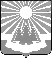 Администрация
муниципального образования
«Светогорское городское поселение»
Выборгского района Ленинградской областиПОСТАНОВЛЕНИЕО мерах по предотвращению распространения новой коронавирусной инфекции (COVID-19)  в МБУ «КСК г. Светогорска»                 В соответствии с Федеральным законом от 21.12.1994 № 68-ФЗ «О защите населения и территорий от чрезвычайных ситуаций природного и техногенного характера», со статьей 31 Федерального закона от 30.03.1999 года № 52-ФЗ санитарно-эпидемиологическом благополучии населения ”,  Указом Президента Российской Федерации от 11.05.2020 № 316 «Об определении порядка продления действия мер по обеспечению санитарно-эпидемиологического благополучия населения в субъектах Российской Федерации в связи с распространением новой коронавирусной инфекции (COVID-19)», Постановлением Правительства Ленинградской области от 13 марта 2020 года № 117 «О введении на территории Ленинградской области режима повышенной готовности для органов управления и сил Ленинградской областной подсистемы РСЧС и некоторых мерах по предотвращению распространения новой коронавирусной инфекции COVID-19 на территории Ленинградской области», Постановлением Правительства Ленинградской области от 11.05.2020 №277 “О мерах по предотвращению распространения новой коронавирусной инфекции (COVID-19) на территории Ленинградской области” (далее - Постановление Правительства Ленинградской области от 11.05.2020 №277), постановлением Главного государственного санитарного врача Российской Федерации от 2 марта 2020 года № 5 «О дополнительных мерах по снижению рисков завоза и распространения новой коронавирусной инфекции (2019-nCoV)»,  Методическими рекомендациями по режиму труда органов государственной власти, органов местного самоуправления и организаций с участием государства (письмо от 16.03.2020 № 19-0/10/П-2261),  Постановлением администрации МО «Выборгский район»  от 12.05.2020 №1617 «О мерах по предотвращению распространения новой коронавирусной инфекции (COVID-19) на территории муниципального образования «Выборгский район» Ленинградской области», Постановления администрации МО «Светогорское городское поселение» от 12.05.2020 № 230 «О мерах по предотвращению распространения новой коронавирусной инфекции (COVID-19) на территории МО "Светогорское городское поселение» в целях недопущения распространения в МО "Светогорское городское поселение"  новой коронавирусной инфекции (COVID-19), администрация МО "Светогорское городское поселение"   П О С Т А Н О В Л Я Е Т:Директору МБУ «КСК г. Светогорска» Киселевой К.О. в период с 12 по 31 мая 2020 года включительно:Запретить проведение культурно-досуговых, культурно-массовых, физкультурных и спортивных, молодежных и иных массовых мероприятий во всех структурных подразделениях МБУ №КСК г. Светогорска». Запретить занятия физической культурой и спортом в помещениях для тренировочных занятий МБУ «КСК г. Светогорска».  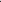  Запретить проведение занятий в творческих коллективах, кружках, спортивных секциях, подростково-молодежных объединениях.  Запретить допуск посетителей во все структурные подразделения МБУ «КСК г. Светогорска», рекомендовать обращаться по телефонам и в письменной форме посредством электронной почты. Определить ответственных лиц, обеспечивающих безопасное функционирование объектов инфраструктуры учреждения, в том числе методическое и информационно-технологическое.  Разрешить индивидуальные (парные) занятия физической культурой и тренировочные занятия по индивидуальным видам спорта на открытом воздухе, в том числе на открытом спортивном сооружении - стадионе МБУ «КСК г. Светогорска" 
с соблюдением требований, предусмотренных приложением 2 к постановлению Правительства Ленинградской области от 11.05.2020 №277.Обеспечить работу МБУ «КСК г. Светогорска» в условиях карантина.Обеспечить соблюдение сотрудниками МБУ «КСК г. Светогорска» «КСК 
г. Светогорска» в возрасте 65 лет и старше, а также сотрудниками, страдающим хроническими заболеваниями, входящими в перечень заболеваний, требующих соблюдения режима самоизоляции, в соответствии с приложением 1 к постановлению Правительства Ленинградской области от 11.05.2020 №277 режима самоизоляции.Обеспечить исполнение Методических рекомендаций по режиму труда органов местного самоуправления и организаций с участием государства, разработанных Министерством труда и социальной защиты Российской Федерации, в соответствии 
с поручением Правительства Российской Федерации от 16 марта 2020 года № ММ-П9-1961. Обеспечить соблюдение требований, предусмотренных Постановлением Правительства Ленинградской области от 11.05.2020 №277, а также всех норм эпидемиологической безопасности (санитарная обработка помещений не менее трех раз в день, контактных поверхностей ручек дверей не реже одного раза в час, установка санитайзеров).Обеспечить информирование получателей услуг о запрете допуска посетителей 
в учреждения, проведении культурно-досуговых, культурно-массовых, физкультурных и спортивных, молодежных мероприятий, занятий в творческих коллективах, кружках, спортивных секциях, подростково-молодежных объединениях.Обеспечить информирование населения МО «Светогорское поселение» 
о планах работы структурных подразделений МБУ «КСК 
г. Светогорска» в условиях по предотвращению распространения новой коронавирусной инфекции (COVID-19).Контроль за исполнением настоящего постановления возложить на начальника сектора по культуре, делам молодежи и спорту Л.В. Сергееву.Опубликовать   настоящее Постановление в газете «Вуокса», в сетевом издании «Официальный вестник муниципальных правовых актов органов местного самоуправления муниципального образования «Выборгский район» Ленинградской области (npavrlo.ru) 
и разместить на официальном сайте МО "Светогорское городское поселение" (mo-svetogorsk.ru).Глава администрации				                		          С.В. ДавыдовИсполнитель: Лановая Е.М.                   Разослано: дело, СКДМС,  МБУ «КСК», фициальный вестник, сайт12.05.2020№231